2. mellékleta 8/2018. (X.25.) önkormányzati rendelethezA TELEPÜLÉSKÉPI SZEMPONTBÓL MEGHATÁROZÓ TERÜLETEK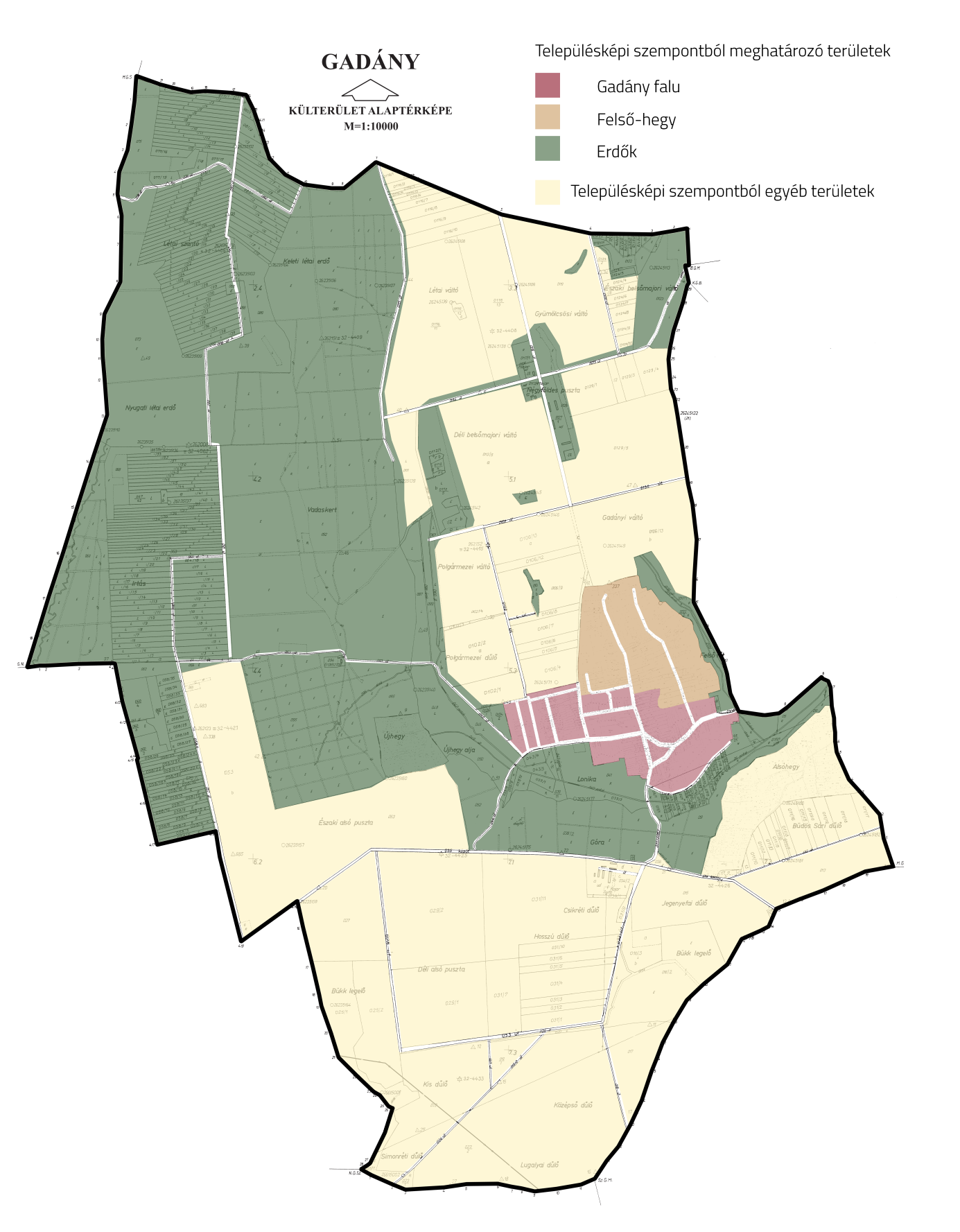 